ÇANAKKALE ONSEKİZ MART ÜNİVERSİTESİ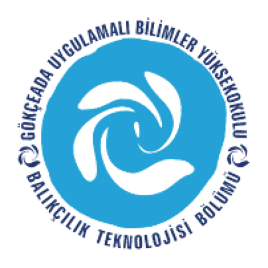 GÖKÇEADA UYGULAMALI BİLİMLER YÜKSEKOKULUBALIKÇILIK TEKNOLOJİSİ BÖLÜMÜ LİSANS PROGRAMI2016-2017 BAHAR DÖNEMİ  BİRİNCİ  SINIF  BÜTÜNLEME SINAV PROGRAMI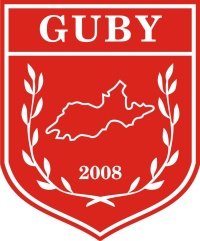 DERSTARİHSAATDERSLİKGÖZETMENATATÜRK İLKE VE İNKILAP TARİHİ(Öğr. Gör. Canan KUKU)19.6.17PAZARTESİ11:00USKUMRU-İSTAVRİT-TÜRK DİLİ(Öğr. Gör. Yadigar SAYDAM)19.6.17PAZARTESİ12:00USKUMRU-İSTAVRİT-BALIK MORFOLOJİSİ ve ANATOMİSİ(Öğr.Gör. M. İdil ÖZ)20.6.17SALI13:00USKUMRU-İSTAVRİT -İNGİLİZCE(Öğr. Gör. Diba ŞENTÜRK)21.6.17ÇARŞAMBA13:00 USKUMRU-İSTAVRİT -EKOLOJİ(Prof.Dr. Muhammed TÜRKOĞLU)21.6.17ÇARŞAMBA16:00 USKUMRU-İSTAVRİT 
Öğr.Gör.M. İdil ÖZ DENİZ BİYOLOJİSİ(Prof.Dr. Muhammed TÜRKOĞLU)21.6.17ÇARŞAMBA17:00 USKUMRU-İSTAVRİT
Öğr.Gör.M. İdil ÖZ SU OMURGASIZLARI(Öğr.Gör. M. İdil ÖZ)22.6.17PERŞEMBE11:00USKUMRU-İSTAVRİT-